白山市安全で安心なまちづくり　防犯カメラ設置費補助事業手引き住宅等原本～一戸建て専用住宅の世帯主等と共同住宅等(アパート・マンション等)の所有者又は管理者等の皆様へ～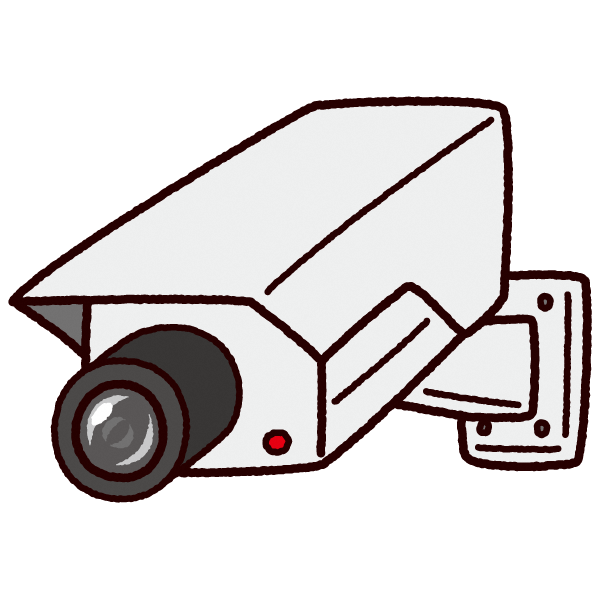 白山市市民生活部地域安全課目　　次第１　防犯カメラ設置費補助事業について第２　防犯カメラ設置申請に必要な書類第３　防犯カメラ設置後に必要な書類第１　防犯カメラ設置費補助事業について１　補助事業の概要　⑴　補助対象事業　　　防犯カメラの設置にかかる次に掲げる経費です。　　　①　防犯カメラ・ハードディスクレコーダー・モニター購入費　　　②　設置工事費　　　③　「防犯カメラ作動中」の表示板制作・設置費　　　※　経費は税込みです。　　　※　維持管理費（電気量、修理費等）は含みません。　　⑵　補助対象者　　　①　白山市に住所を有し、かつ自ら居住する専用住宅（一戸建てに限る。）の世帯主若しくはこれに準ずる者　　　②　白山市に住所を有する共同住宅等（アパート・マンション等。但し、　　　　併用は除く。）の所有者又は管理者等　⑶　補助金の額　　　　５，０００円となります。　　⑷　申請回数・設置台数同一の補助対象者の申請回数及び設置台数は、年度内１回１台です。２　申請から補助金交付までの主な流れ　　⑴　申請者は事前申込票を提出する。　　　　　　　　　　 　　　　⑵　申請者は補助金交付申請書及び書類を提出する。　　　　 　　⑶　市から申請者に補助金交付決定を通知する。             　⑷　申請者から依頼した業者等が防犯カメラ設置工事を行う。 　⑸　申請者は設置が完了した報告書を提出する。             　　⑹　市から申請者に補助金交付の確定を通知する。           ⑺　申請者は補助金請求書を提出する。                     ⑻　市から申請者に補助金を交付する。                     第２　防犯カメラ設置申請に必要な書類防犯カメラ設置費補助金交付申請について、次に掲げる書類を市地域安全課　まで提出してください。１　防犯カメラ設置事前申込票  ・・・・・・・・・・・・・・（５ページ参照）２　防犯カメラ設置費補助金交付申請書　・・・・・・・・・・・（６ページ参照）３　防犯カメラ設置費補助事業計画書　・・・・・・・・・・・・（７ページ参照）４　防犯カメラ及び表示板の設置場所の図面　・・・・・・・・（８ページ参照）　５　防犯カメラ設置場所の現況写真及び撮影範囲予定の写真・・（９ページ参照）　６　防犯カメラ設置費補助対象経費内訳の見積書等の写し　・・（10ページ参照）７　共同住宅等入居者の総意を示す書類　・・・・・・・・・・（11ページ参照）　８　防犯カメラの撮影範囲内住居世帯主等の同意書　・・・・・（12ページ参照）　９　防犯カメラ撮影同意書　・・・・・・・・・・・・・・・・（13ページ参照）10　住宅等防犯カメラ設置及び運用自主規定　・・・・・・・（14,15ページ参照）　11　管理責任者及び取扱者（新規・変更）届出書　・・・・・・（16ページ参照）12　防犯カメラ設置情報提供同意書　・・・・・・・・・・・・（17ページ参照）13　防犯カメラ設置資格照会同意書 　・・・・・・・・・・・（18ページ参照）第３　防犯カメラ設置後に必要な書類　　防犯カメラ設置工事完了後から１５日以内までに、次に掲げる書類を市地域　安全課まで提出してください。審査合格後、補助金交付が確定・通知され、申請者から補助金の請求により補助金が交付されます。１　防犯カメラ設置費補助事業実績報告書　・・・・・・・・・・（19ページ参照）２　防犯カメラ設置工事写真（事業実施前及び完了が確認できるもの）　・・・・・・・・（20ページ参照）３　防犯カメラ設置後の撮影範囲図面及び撮影範囲写真　 ・・・（21ページ参照）　４　補助対象経費の状況を明らかにした収支決算書、領収書及び内訳が分かる書類の写し　・・・・・・・・・・・・・・（22ページ参照）　５　防犯カメラ設置費補助金請求書　・・・・・・・・・・・・・（23ページ参照）年　　月　　日　（あて先）白山市長　　　　　　　　　　　　　　住所(所在地)　　　　　　　　　　　　　　(名      称)　　　　　　　　　　　　　　氏名(代表者氏名)　　　　　　　　　　　　　㊞　　　　　　　　　　　　　　連絡先　　防犯カメラ設置事前申込票　　　　　　　　年度白山市安全で安心なまちづくり防犯カメラ設置費補助事業について、下記のとおり申込みいたします。記１　設置予定年月２　設置予定場所３　設置希望理由様式第1号（第７条関係）　　　　　　　　　　　　　　　　　　　　　　　　　　　　　　　　　　　　　　　　　　　　　　　令和　　年　　月　　日　（あて先）白山市長　　　　　　　　　　　　　　住所(所在地)　　　　　　　　　　　　　　(名　　　称)　　　　　　　　　　　　　　氏名(代表者氏名)　　　　　　　　　　　　　　　㊞　　　　　　　　　　　　　　連絡先防犯カメラ設置費補助金交付申請書年度において、次のとおり防犯カメラ設置事業を実施したいので、　補助金　　　　　　　円を交付されたく、白山市補助金交付規則及び白山市安全で安心なまちづくり防犯カメラ設置費補助金交付要綱の規定により関係書類を添えて申請いたします。記１　防犯カメラ設置費補助事業計画書別紙「防犯カメラ設置費補助事業計画書」のとおり⑴　事業の目的⑵　事業の内容及び経費の配分⑶　事業計画の概要⑷　事業実施時期⑸　収支予算２　その他⑴　防犯カメラ及び表示板の設置場所の図面⑵　防犯カメラの設置場所の現況写真及び撮影範囲予定の写真⑶　防犯カメラ設置費補助対象経費の内訳が記載された見積書等の写し⑷　共同住宅等（アパート・マンション等）の所有者又は管理者等が、防犯カメラを設置する場合、入居者の総意を示す書類（住民総会・理事会等で設置に関する決議、又は議事録等の写し。）⑸　防犯カメラの撮影範囲内にある住宅等の世帯主又は所有者若しくは管理者等から得た同意書の写し　※撮影範囲内に住宅等が入る場合⑹　「住宅等防犯カメラ設置及び運用自主規定」の書類⑺　その他　※その他提出書類がある場合様式第１号　別紙防犯カメラ設置費補助事業計画書　　　　　　　　　　　　　　　　　　　　　名称　　　　　　　　　　　　　　　防犯カメラ及び表示板の設置場所の図面１　設置場所　２　設置場所の図面防犯カメラ設置場所現況写真及び撮影範囲予定写真１　設置場所２　設置場所の現況写真（複数枚可）　　３　撮影範囲予定の写真（複数枚可）防犯カメラ設置費補助対象事業の内訳が記載された見積書等の写し１　設置場所２　見積書等の写し（複数枚可）　　※　防犯カメラ設置費対象事業内訳とは、防犯カメラ・ハードディスクレコーダー・モニター機器購入費、設置工事費、防犯カメラ表示板制作・設置費のことをいいます。共同住宅等入居者の総意を示す書類１　設置場所２　入居者の総意を示す書類（複数枚可）　　防犯カメラの撮影範囲内住居世帯主等の同意書１　設置場所２　同意書類別紙２（第６条関係）防犯カメラ撮影同意書　　私は、　　　　　　　　　　　　　　から依頼がありました防犯カメラの設置について、住居等が撮影範囲に入ることについて同意します。なお、これにより生じた問題については、当事者間で処理するものとします。　　　　　　　　　　　　年　　　　月　　　　　　日　　　　　　　住所　　　　　　　氏名　　　　　　　　　　　　　　㊞　　　　　　　　　　　※　年月日、住所、氏名は自署で記入をお願います。別紙６（第１０条関係）住宅等防犯カメラ設置及び運用自主規定　　　　　　　　　　　　　　　　　代表者　　　　　　　　　　　　　　　　㊞第１条（目的）　　この規定は、　　　　　　　　　　　　　　　　　　が設置する防犯カメラについて、　等の防止を図ることと、市民等の容貌や行動をみだりに撮影しない等プライバシ―の保護を遵守し、適切な管理及び運用を行うことを目的とする。第２条（設置概要）　防犯カメラは、次に掲げる場所に防犯カメラ１台を設置する。　⑴　所在地～　⑵　名　称～２　当該機器は、　　　　　　　　　　　　　　　　　　　　　　　　　　　を設置　第３条（設置及び利用）　防犯カメラの設置及び利用に当たっては、設置目的を達成するために、設置箇所及び撮影範囲が必要最小限となるようにし、特定の個人若しくは建物等を遠隔操作等で継続して追跡的な撮影は禁止する。２　防犯カメラの設置者は、設置区域の入口やその区域内の見やすい場所に「防犯カメラ作動中」及び「設置者名」の表示板を設置し、防犯カメラを作動させている旨を周知する。第４条（管理責任者及び取扱者）　設置者は、防犯カメラの適切な管理を図るため、管理責任者を指定する。２　管理責任者は、　　　　　　　　　　　　　　とする。３　管理責任者は、防犯カメラ機器の操作や映像の視聴等を行う取扱者を指定し、管理責任者及び取扱者以外の者の操作を禁止する。４　取扱者は、　　　　　　　　　　　　　　　　とする。５　管理責任者、取扱者が交代した場合、速やかに市に報告する。第５条（秘密の保持）　設置者、管理責任者及び取扱者（以下「設置者等」という。）は、防犯カメラ映像から知り得た個人情報を第三者に漏らしてはならず、プライバシー保護の措置を確実に行う。また、それらを不当の目的のために使用してはならないものとする。このことは、離職、防犯カメラの作動中止、又は同撤去等の後も継続する。第６条（映像の保存及び取扱い）設置者等は、映像の漏えいに加え、滅失、き損、流失、改ざん防止等安全管理のため、次の措置を講ずるものとする。⑴　映像は撮影時のままで保存することとし、加工はしない。⑵　映像が記録された媒体は、保護された場所で厳重に管理し、第７条に定める場合を除き、外部へ持ち出さないものとする。また、記録媒体を持ち出す場合、盗難、紛失等に十分留意する。　⑶　映像の保存期間は、　　　日（必要最小限の期間）とする。　⑷　保存期間が経過した映像は、上書き消去又は初期化する。　⑸　映像の記録媒体の廃棄は、読み取りが物理的にできないよう、破砕、裁断等の処理、又は当該媒体に記録された映像を復元不可能な方法により消去する。　⑹　映像の管理については、パスワード等を設定し、第三者等がみだりに視聴することができないようにする。なお、パスワードは随時変更する。第７条（映像の利用及び提供）設置者等は、映像を設置目的以外の目的に利用し、又は第三者に提供してはならない。ただし、次に掲げる事項のいずれかに該当する場合は、この限りではない。　⑴　法令に基づく場合　⑵　捜査機関から犯罪捜査目的による要請を受けた場合（映像を提供するときは、文書による要請があったときとする。）　⑶　人の生命、身体又は財産を保護するため、緊急やむを得ないと認められる場合　⑷　映像から識別される本人の同意がある場合、又は本人へ提供する場合２　前項ただし書きの規定により、映像を利用し、又は提供するときは、次の掲げる事項を記録し保存する。　⑴　利用・提供目的　⑵　利用・提供日時　⑶　提供先　⑷　利用・提供する映像の範囲第８条（苦情の処理、問い合わせ）　　苦情や問い合わせには、設置者及び管理責任者が適切かつ迅速な対応に努めるものとする。第９条（その他）設置者及び管理責任者は、防犯カメラ機器の維持管理及び廃止後の撤去に関しても、適切に対処するよう努めるものとする。２　この規定に記載されていない事項については「白山市安全で安心なまちづくり防犯カメラ設置費補助金交付要綱」（令和２年４月１日施行）、「白山市安全で安心なまちづくり防犯カメラ設置及び運用基準」（令和２年４月１日施行）に準じた取り扱いを行うこととする。附則　この規定は、　　　　　年　　月　　日から施行する。別紙１（第４条関係）　　　　　　　　　　　　　　　　　　　　　　　　　  　　　　　　年　　　月　　　日（あて先）白山市長　　　　　　　　　　　　　　　住所(所在地)　　　　　　　　　　　　　　　(名　    称)　　　　　　　　　　　　　　　氏名(代表者)　　　　　　　　　　　　　　　　㊞　　　　　　　　　　　　　　　連絡先管理責任者及び取扱者（新規・変更）届出書　防犯カメラの設置に関し、管理責任者及び取扱者を下記のとおり定めたので届出します。　防犯カメラの管理及び運用について、白山市安全安心なまちづくり防犯カメラ設置費補助金交付要綱、白山市安全で安心なまちづくり防犯カメラ設置及び運用基準、住宅等防犯カメラ設置及運用自主規定を遵守いたします。記１　管理責任者　　　住　所　　　役　職　　　　氏　名　　　連絡先２　取扱者　　　住　所　　　役　職　　　氏　名　　　連絡先別紙３（第６条関係）防犯カメラ設置情報提供同意書　犯罪及び事故捜査で必要な場合に、防犯カメラの設置情報を捜査機関に提供することについて同意します。　　　　　　　　　　　年　　　　月　　　　　日　　　　　　住所　　　　　　　役職　氏名　　　　　　　　　　　　　　　㊞　　　　　　　　　　　　　　※　年月日、住所、役職、氏名は自署で記入をお願いします。別紙４（第６条関係）防犯カメラ設置資格照会同意書１　私は、白山市安全で安心なまちづくり防犯カメラ設置費補助金交付要綱第３条（補助金の交付対象者）について、白山市、警察等関係機関に照会することに同意します。２　私は、次の事項を表明します。　※　上記２に同意する場合、□欄にレ点の記入をお願いします。□　私は、現在又は将来にわたって、次の各号の反社会的勢力のいずれにも該当しないことを表明、確約いたします。　　①暴力団　②暴力団員　③暴力団員でなくなってから５年を経過していない者　　④暴力団準構成員　⑤暴力団関係企業　⑥総会屋等　⑦社会運動標ぼうゴロ　　⑧特殊知能暴力集団　⑨その他前各号に準ずる者　　　　　　　　　　年　　　月　　　日　　　　　　住所氏名　　　　　　　　　　　　　　　　㊞生年月日　　　　　　年　　月　　日生※　レ点、年月日、住所、氏名、生年月日は自署で記入願います様式第５号（第１１条関係）　　　　　　　　　　　　　　　　　　　　　　　　　　　　　　年　　　月　　　日　　（あて先）白山市長　　　　　　　　　　　　　住所(所在地)　　　　　　　　　　　　　(名      称)　　　　　　　　　　　　　氏名(代表者氏名)　　　　　　　　　　　　　　　　㊞防犯カメラ設置費補助事業実績報告書　　　　　年　　月　　日付け第　　号により防犯カメラ設置費補助金交付決定の通知があった白山市安全で安心なまちづくり防犯カメラ設置費補助事業を次のとおり実施したので、白山市補助金交付規則及び白山市安全で安心なまちづくり防犯カメラ設置費補助金交付要綱の規定により関係書類を添えて報告いたします。１　防犯カメラ設置工事写真（事業実施前及び完了が確認できるもの。）２　防犯カメラ設置後の撮影範囲図面及び撮影範囲写真３　補助対象経費の収支を明らかにした収支決算書、領収書及び内訳が分かる書類様式第５号  別紙１防犯カメラ設置工事写真（事業実施前及び完了が確認できるもの）１　設置場所２　防犯カメラ設置前の現場写真（複数枚可）　　３　防犯カメラ設置後の現場写真（複数枚可）様式第５号　別紙２防犯カメラ設置後の撮影範囲図面及び撮影範囲写真１　設置場所２　防犯カメラ設置後の撮影範囲図面（複数枚可）　３　防犯カメラ設置後の撮影範囲写真（複数枚可）様式第５号　別紙３収支決算書等１　設置場所２　収支決算書　　⑴　収入　⑵　支出３　領収書及び内訳が分かる書類様式第７号（第１３条関係）　　　　　　　　　　　　　　　　　　　　　　　　　　　　　年　　月　　日　　(あて先)白山市長　　　　　　　　　　　　　 住所(所在地)　　　　　　　　　　　　　 (名　　　称)　　　　　　　　　　　　　 氏名(代表者氏名) 　　　　　　　　　　　　　　㊞防犯カメラ設置費補助金請求書　　　　　年　　月　　日付け第　　　号により補助金の額の確定通知があった白山市安全で安心なまちづくり防犯カメラ設置費補助事業補助金として、次の金額を交付されるよう白山市補助金交付規則及び白山市安全で安心なまちづくり防犯カメラ設置費補助金交付要綱の規定により請求いたします。請求金額　　　　　　　　　　　　　　　円補助金振込先金融機関名：　　　　　　　　　　　　　　　　　　　　　　　　　口座名義人：　　　　　　　　　　　　　　　　　　　　　　　　　口座番号：　普・当　　　　　　　　　　　　　　　　　　　　　電話番号：　　　　　　　　　　　　　　　　　　　　１　事業の目的２　事業の内容及び経費の配分⑴　内容⑵　経費の配分（税込）３　事業計画の概要⑴　防犯カメラの設置場所⑵　映像録画装置の設置場所⑶　映像表示装置の設置場所⑷　設置台数、各装置等４　事業実施　時期着手予定　　　　　　年　　　月　　　日完了予定　　　　　　年　　　月　　　日５　収支予算⑴　収入２　支出科目決算額備考市補助金自己財源合　　計科目決算額備考防犯カメラ新設合　　計